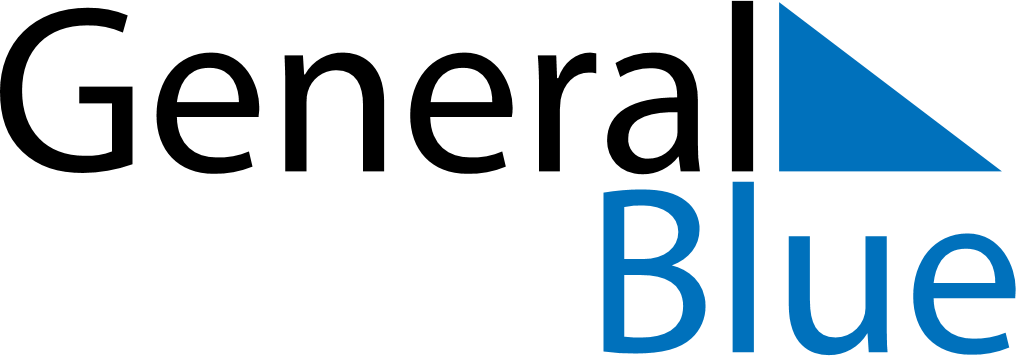 July 2024July 2024July 2024July 2024July 2024July 2024Malvik, Trondelag, NorwayMalvik, Trondelag, NorwayMalvik, Trondelag, NorwayMalvik, Trondelag, NorwayMalvik, Trondelag, NorwayMalvik, Trondelag, NorwaySunday Monday Tuesday Wednesday Thursday Friday Saturday 1 2 3 4 5 6 Sunrise: 3:10 AM Sunset: 11:31 PM Daylight: 20 hours and 20 minutes. Sunrise: 3:12 AM Sunset: 11:30 PM Daylight: 20 hours and 17 minutes. Sunrise: 3:14 AM Sunset: 11:28 PM Daylight: 20 hours and 14 minutes. Sunrise: 3:16 AM Sunset: 11:27 PM Daylight: 20 hours and 11 minutes. Sunrise: 3:18 AM Sunset: 11:25 PM Daylight: 20 hours and 7 minutes. Sunrise: 3:20 AM Sunset: 11:23 PM Daylight: 20 hours and 3 minutes. 7 8 9 10 11 12 13 Sunrise: 3:22 AM Sunset: 11:22 PM Daylight: 19 hours and 59 minutes. Sunrise: 3:24 AM Sunset: 11:20 PM Daylight: 19 hours and 55 minutes. Sunrise: 3:26 AM Sunset: 11:18 PM Daylight: 19 hours and 51 minutes. Sunrise: 3:29 AM Sunset: 11:15 PM Daylight: 19 hours and 46 minutes. Sunrise: 3:31 AM Sunset: 11:13 PM Daylight: 19 hours and 41 minutes. Sunrise: 3:34 AM Sunset: 11:11 PM Daylight: 19 hours and 37 minutes. Sunrise: 3:36 AM Sunset: 11:09 PM Daylight: 19 hours and 32 minutes. 14 15 16 17 18 19 20 Sunrise: 3:39 AM Sunset: 11:06 PM Daylight: 19 hours and 27 minutes. Sunrise: 3:42 AM Sunset: 11:04 PM Daylight: 19 hours and 22 minutes. Sunrise: 3:44 AM Sunset: 11:01 PM Daylight: 19 hours and 16 minutes. Sunrise: 3:47 AM Sunset: 10:59 PM Daylight: 19 hours and 11 minutes. Sunrise: 3:50 AM Sunset: 10:56 PM Daylight: 19 hours and 6 minutes. Sunrise: 3:53 AM Sunset: 10:53 PM Daylight: 19 hours and 0 minutes. Sunrise: 3:56 AM Sunset: 10:51 PM Daylight: 18 hours and 54 minutes. 21 22 23 24 25 26 27 Sunrise: 3:59 AM Sunset: 10:48 PM Daylight: 18 hours and 49 minutes. Sunrise: 4:01 AM Sunset: 10:45 PM Daylight: 18 hours and 43 minutes. Sunrise: 4:04 AM Sunset: 10:42 PM Daylight: 18 hours and 37 minutes. Sunrise: 4:07 AM Sunset: 10:39 PM Daylight: 18 hours and 31 minutes. Sunrise: 4:10 AM Sunset: 10:36 PM Daylight: 18 hours and 26 minutes. Sunrise: 4:13 AM Sunset: 10:33 PM Daylight: 18 hours and 20 minutes. Sunrise: 4:16 AM Sunset: 10:30 PM Daylight: 18 hours and 14 minutes. 28 29 30 31 Sunrise: 4:19 AM Sunset: 10:27 PM Daylight: 18 hours and 8 minutes. Sunrise: 4:22 AM Sunset: 10:24 PM Daylight: 18 hours and 2 minutes. Sunrise: 4:25 AM Sunset: 10:21 PM Daylight: 17 hours and 56 minutes. Sunrise: 4:28 AM Sunset: 10:18 PM Daylight: 17 hours and 49 minutes. 